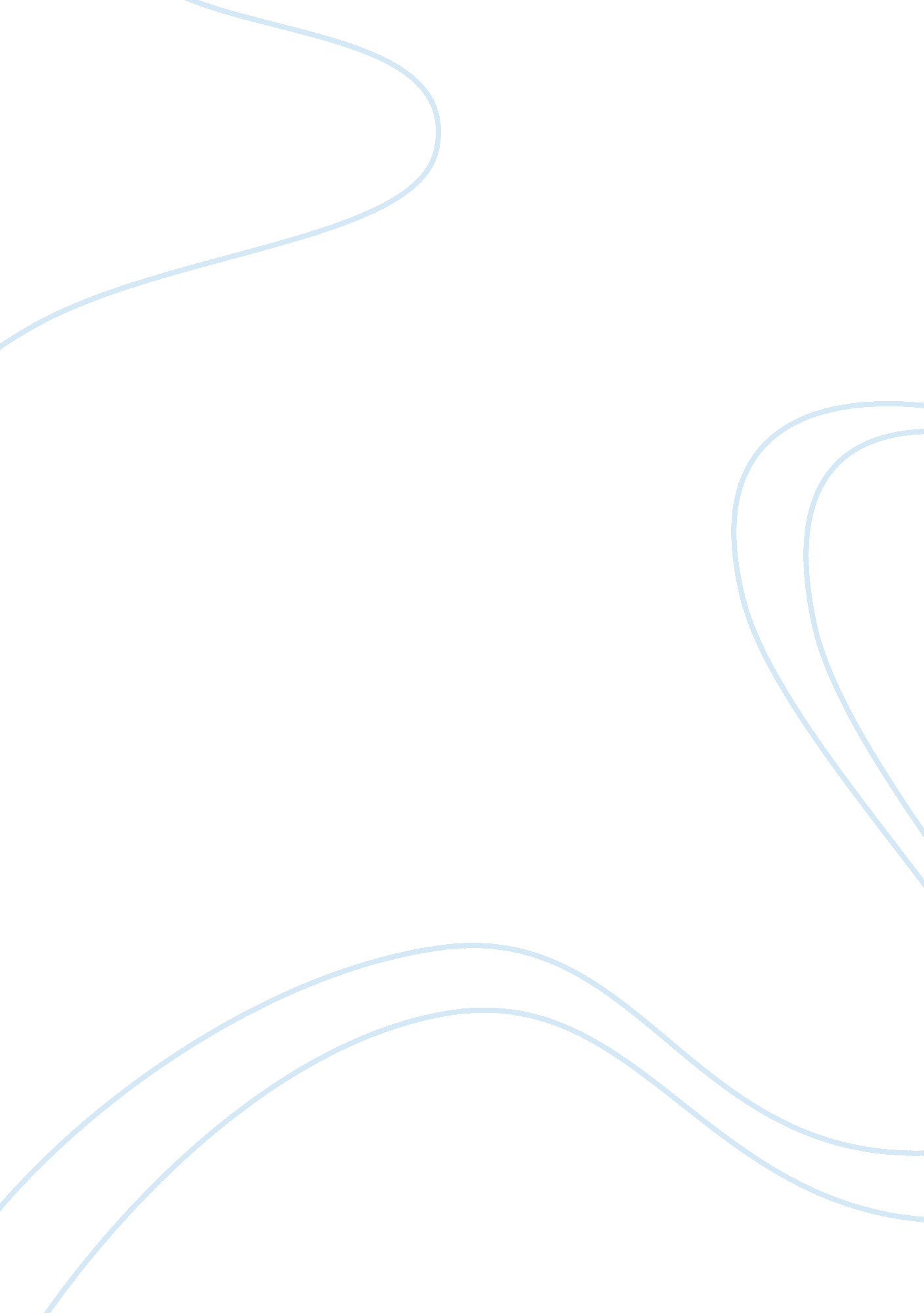 Business simulation analysis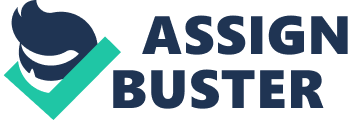 It has been observed through the simulation that critical thinking could actually assist in making decision making in business organizations more systematic and logical in approach. Obviously, the simulation introduced a more comprehensive system of business operations. In the case that has been handed to the author of this paper, it has been learned that using critical thinking within the process certainly increases the capability of the business organization as a whole to face the different challenges of operating in the field that they are particularly engaged with at the time. Overall, the results were considerably fine. Attending to the different factors of which the business operates with actually increases the entire competency of the organization in the different aspects of operation that they are engaging with. Such factors touched within the activity are the ones as follows: New Product Sales: this sector of the business operation has been improved through critical thinking simulation by continuously assisting the staff members of the organization to operate efficiently while following a certain system that has been organized by the administrators as well. Sales per Associate: through the effective simulation of activities, increasing sales per associate has become an ease. Increasing their capability in facing the challenges of marketing the products and services against that of the competitors was indeed effective and highly commendable as they were able to follow the path of attending to the demands of the clients while efficiently handling the needs of the organization as well. Sales per Employee: Sales per employee has actually been improved as well since the application of the new system. Actually, the cooperation that the system implies upon the members of the organization helps them to apply critical thinking in their performance within their responsibilities as well. As a result they have become more competent in providing both the administration and the clients the ample attention that each sector of business needs from their organization. WAN Downtime: this service that needs to be purchased by the organization actually costs much financing. However, through the application of critical thinking, the said system actually increases the capability of the organization to handle the said responsibilities through a more efficient process. Handling the bandwidth requirements that the business needs to operate with was actually rearranged for the entire business systems better access to the data that the organization works with. PR Fallout: Destruction of PR status of the business is a huge damaging actor to the entire reputation of the business. Through the application of critical thinking within the decision making that needs to be dome for the said situation, it has been noted that the cooperation of the entire staff to be able to stabilize the reputation of their business in the industry that they are engaged with. From this particular enumeration of results, it could be noted that critical thinking procedures actually intend to improve the already existing systems within an organization. The simulation approaches that are intended to be applied within the actual situations are already assessed for efficient application. Certainly, this approach in decision making for organizations gives much benefit not only to the administration of the organization itself, but also to the clients as the main target of the services and the products of the organization in the business industry. References: Carol W. Springer, MS, CPA. Business Simulation for Critical Thinking in Introductory Accounting. Instructional Innovation Award, Georgia State University, 2004. 